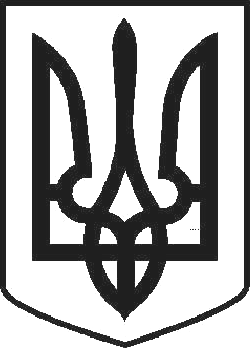 УКРАЇНАЧОРТКІВСЬКА МІСЬКА  РАДА ТРИДЦЯТЬ СЬОМА СЕСІЯ СЬОМОГО СКЛИКАННЯРІШЕННЯвід  20 квітня 2018 року	№ 1036м. ЧортківПро внесення змін у додаток до рішення міської ради від 02 липня 2010 року №150 «Про затвердження Переліку нежитлових  об'єктів, які належать до комунальної власності територіальної громади міста Чорткова»З метою впорядкування та обліку об’єктів комунальної власності територіальної громади міста Чорткова, керуючись статтями 26, 60 Закону України «Про місцеве самоврядування в Україні», міська радаВИРІШИЛА:Внести зміни у додаток до рішення сесії Чортківської міської ради від 02 липня 2010 року №150 «Про затвердження Переліку нежитлових об'єктів, які належать до комунальної власності територіальної громади міста Чорткова» та викласти його в новій редакції (додається).Копію рішення направити у відділ економічного розвитку, інвестицій та комунальної власності міської ради.Контроль за виконанням рішення покласти на заступника міського голови з питань діяльності виконавчих органів міської ради Тимофія Р.М. та постійну комісію міської ради з бюджетно–фінансових, економічних питань, комунального майна та інвестицій.Міський голова	Володимир ШМАТЬКО